«До свидания, детский сад!»      Вот и закончился учебный год. В детском саду «Сибирячок» корпус №3 прошел выпускной бал для воспитанников подготовительной группы. Еще недавно крошками-малышами эти ребята пришли в садик за ручку с мамой и папой, а теперь в их жизни наступит новая, школьная пора. Выпускной бал состоялся 31 мая и стал настоящим праздником не только для самих выпускников, но и для педагогов, родителей и гостей вечера. Элегантные мальчики в строгих костюмах и девочки-принцессы в бальных платьях старались показать всем собравшимся, какие они стали большие и умные.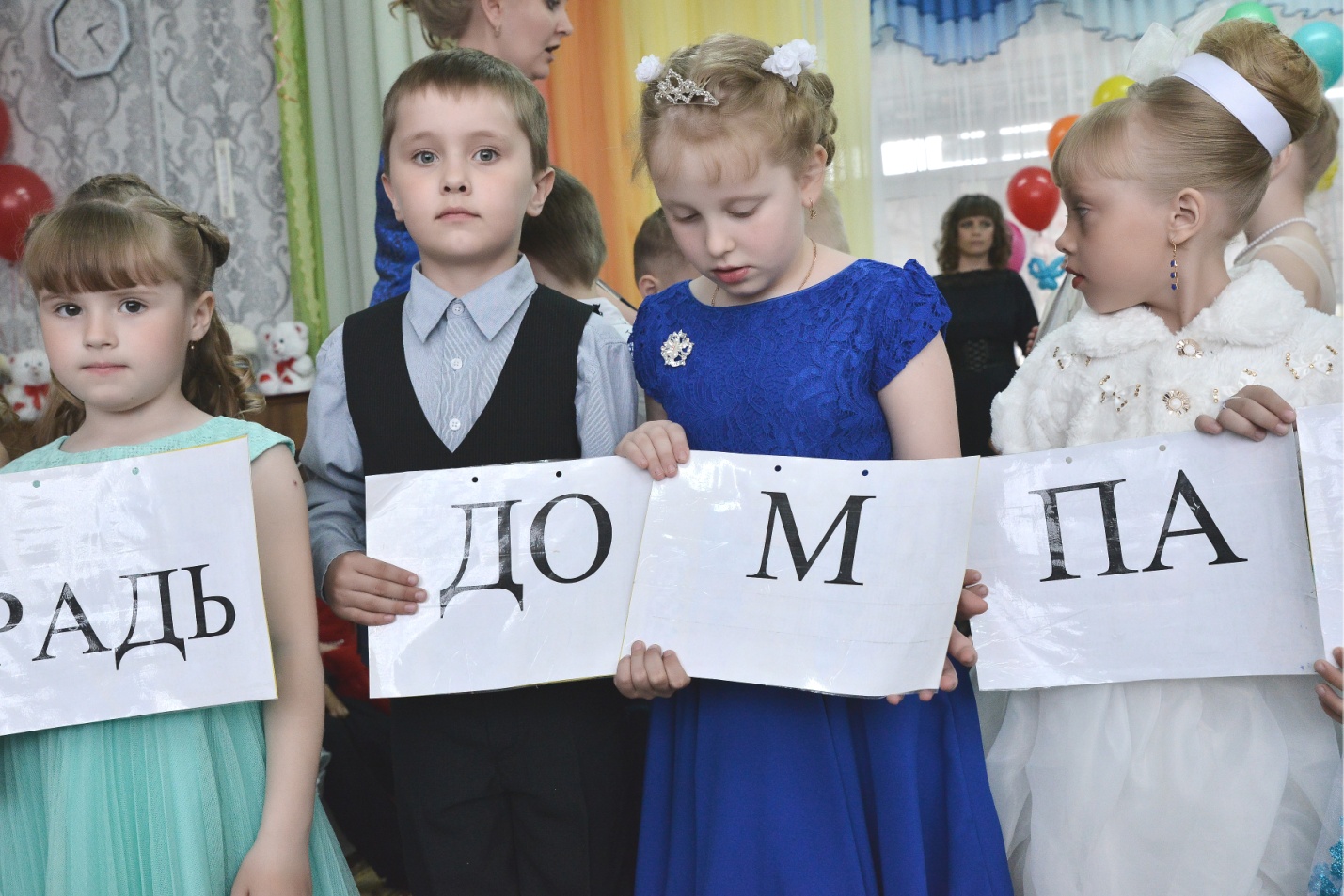  Ребята выразительно читали стихи, звонко пели песни, грациозно танцевали и правильно отвечали на вопросы о школе, которые задавали персонажи любимых сказок Буратино, совсем не злая Шапокляк,  лучшие  в мире кот Базилио и лиса Алиса. 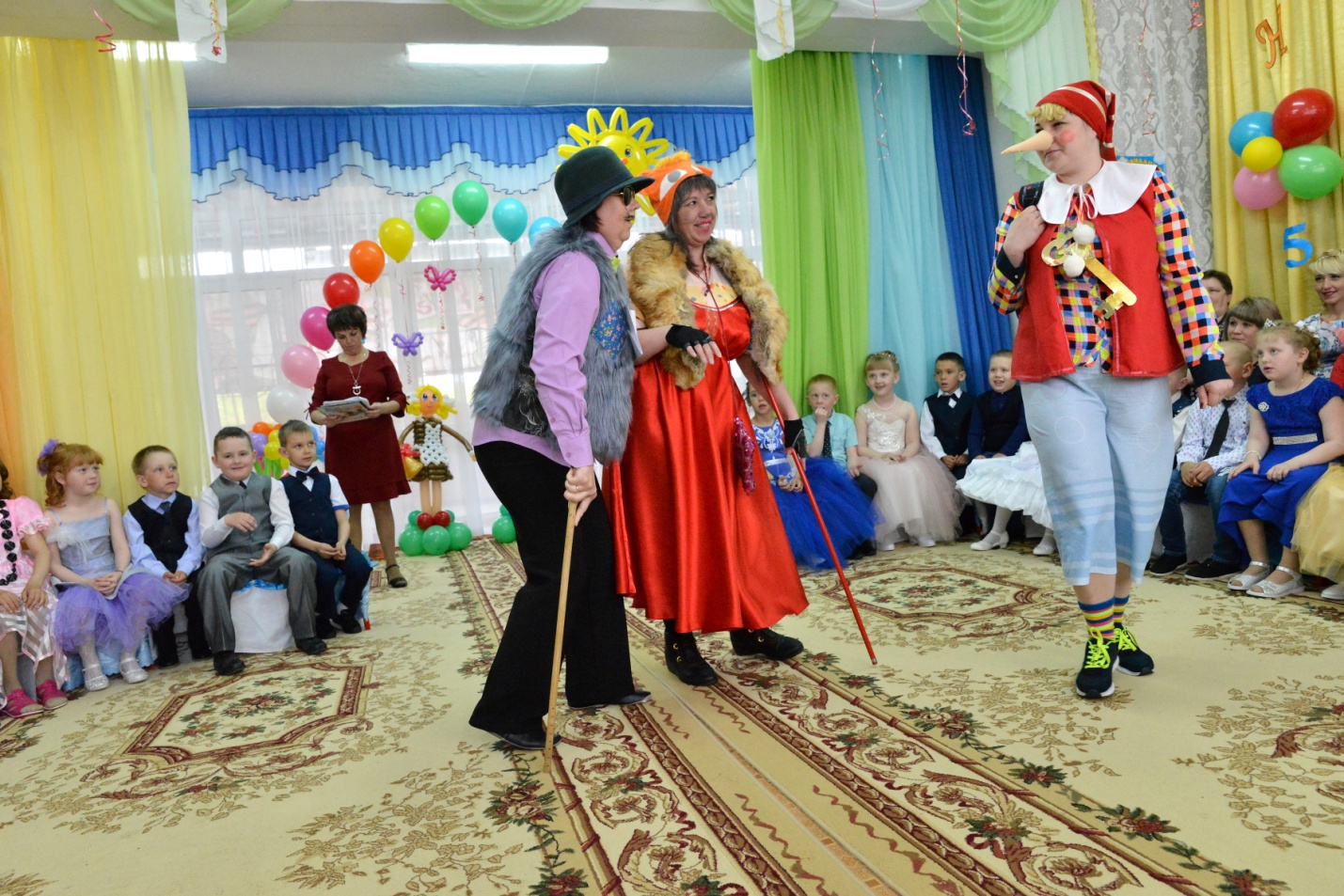 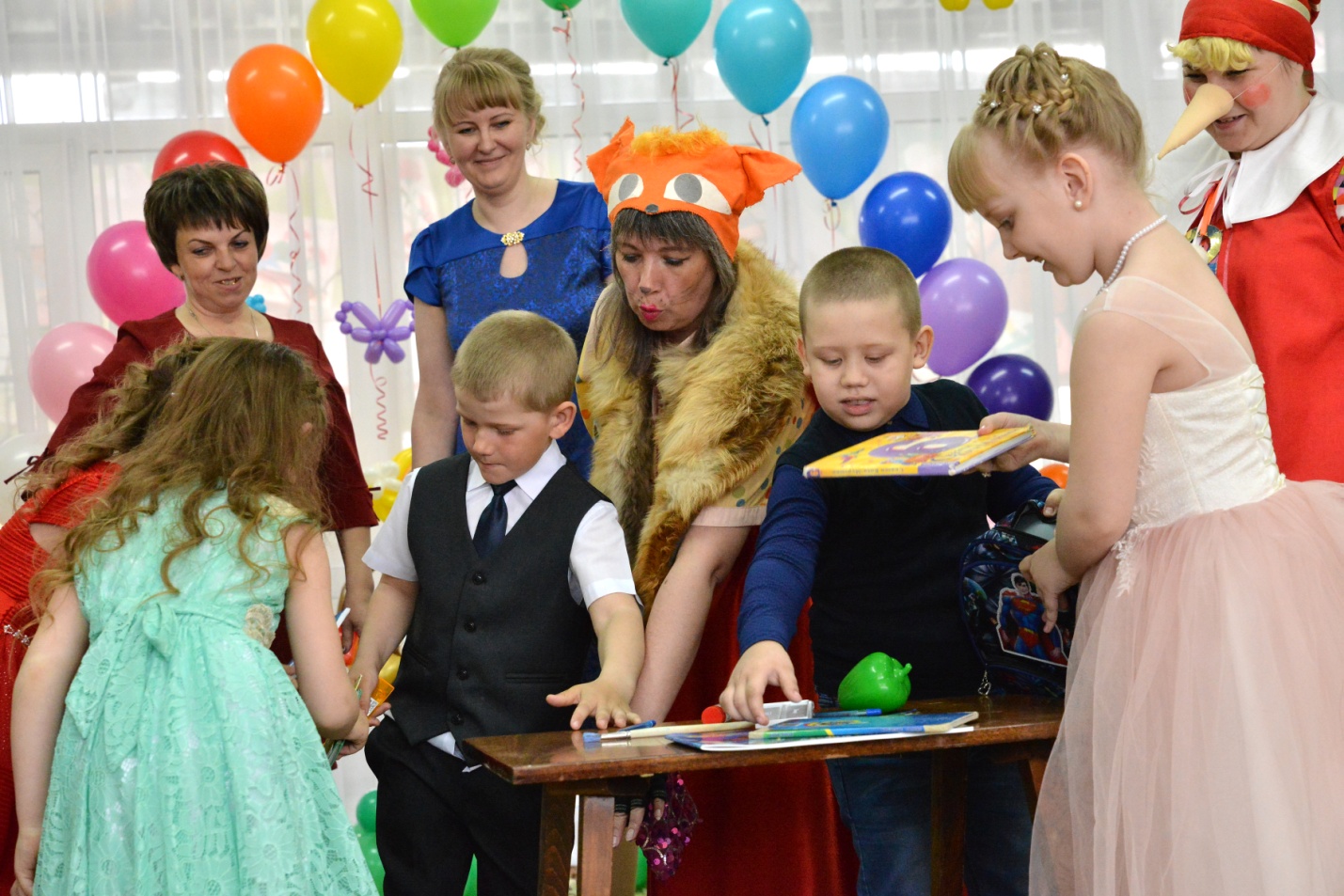 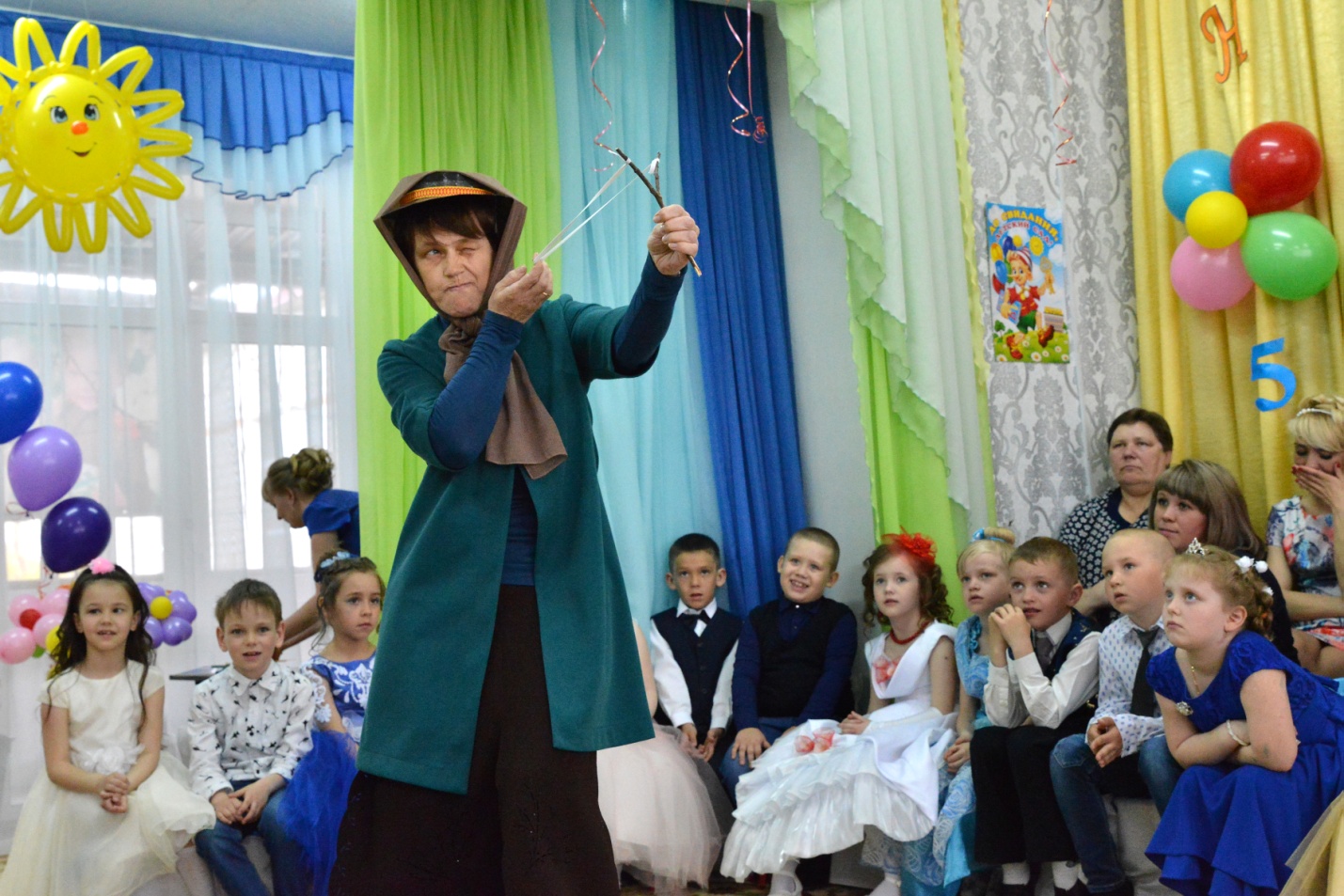 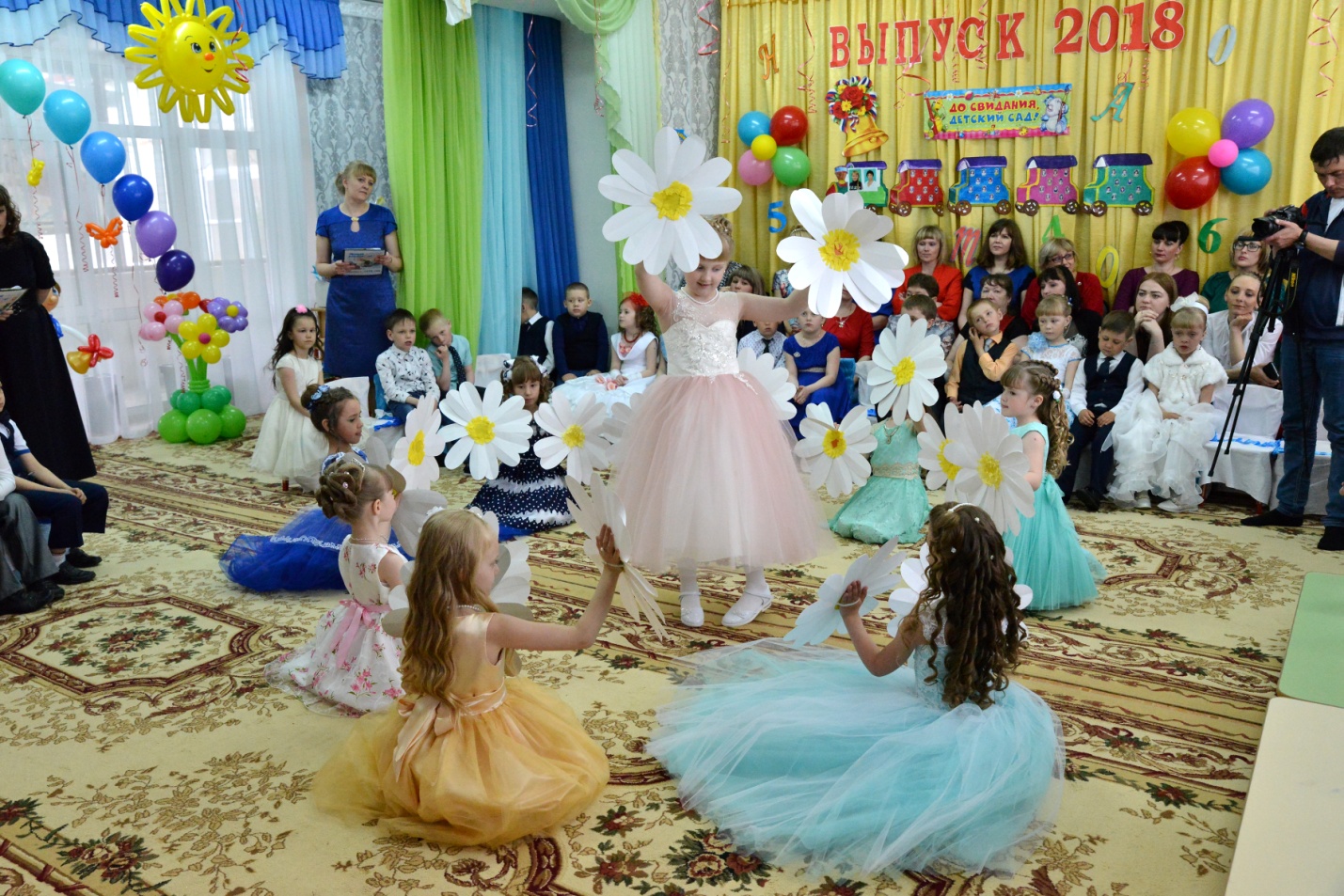 А напоследок запустили в небо разноцветные воздушные шары.                                                    А у нас для грусти нет причины,
                            В новый мир мы выпускаем вас,
                            Чтоб легко шагали вы по жизни,
                            Мы учили и любили вас!
                                      Ангелина, Надя, Лиза
–                                    Певуньи хоть куда,
                                      Андрей, Вика, Кристина – 
                                      Все как одна семья,
                                      Мы всех вас очень любим,
                                      Запомним навсегда,
                                      Ведь с вами незаметно
                                      Летят наши года!
                            Были вы когда-то малышами,
                            Слезы были, чаще всё же смех,
                            А сегодня так гордимся вами,
                            Вы у нас, конечно, лучше всех!
                                      Егор, Валерия, Катя
                                      Любили танцевать,
                                      Соня, Саша, Витя –
                                      По комнате скакать,
                                      Илюша – непоседа, 
                                      Катюша – маков цвет,
                                      Других таких на свете
                                      Детей, конечно, нет!
                            Вы стали нам родными,
                            Вы наши малыши,
                            Мы в каждого из вас вложили
                            Чуточку своей души!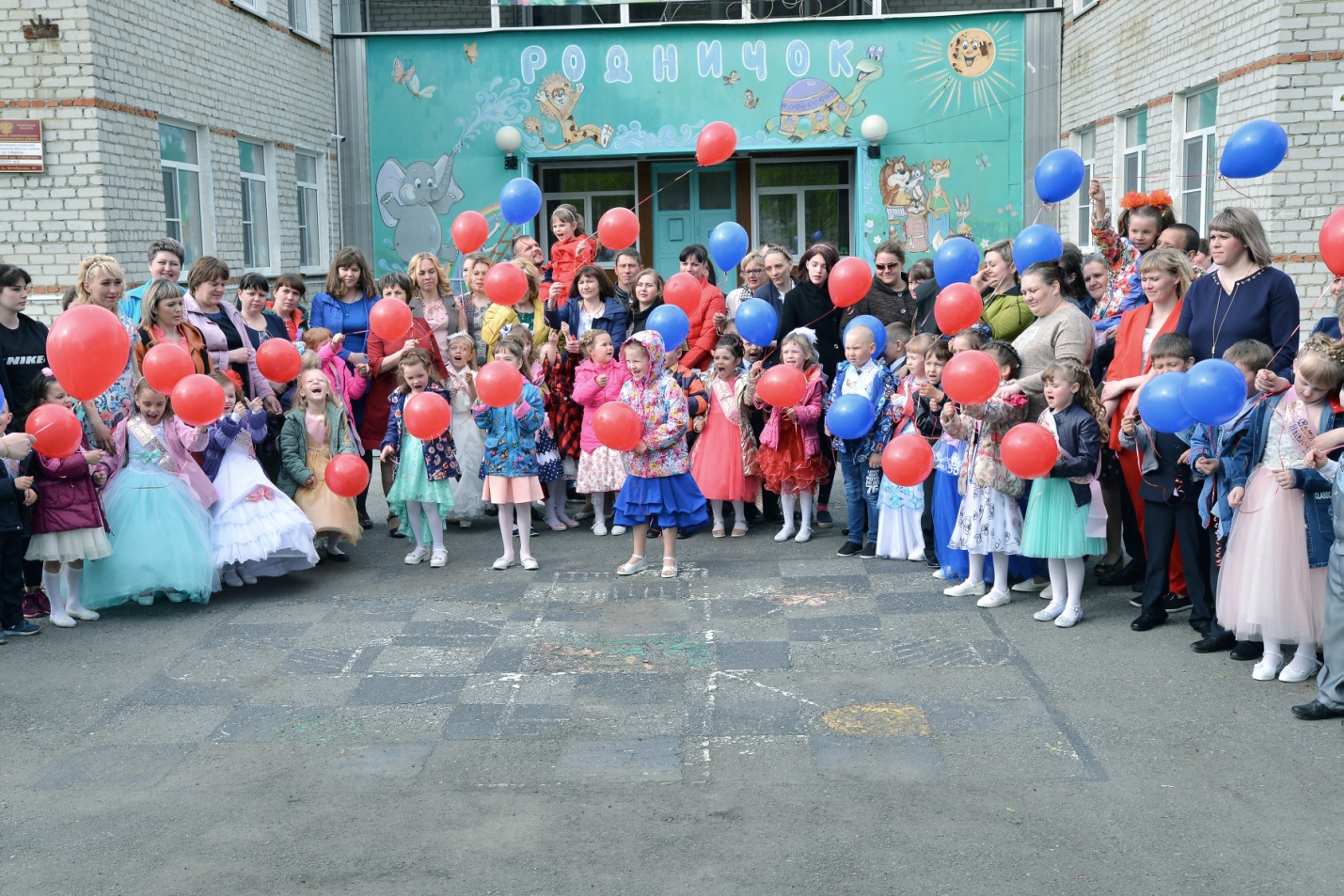        Кем станут сегодняшние выпускники - музыкантами, бизнесменами, учеными, учителями или врачами - покажет время. Впереди школа — школьные радости и разочарование, школьные товарищи, переменки, звонки и прописи с букварями. Первые трудности, ответы у доски, оценки и домашние задания…. Впереди ждет еще много нового, интересного, захватывающего, но этот праздник наши дети запомнят на всю жизнь! А мы  желаем, прежде всего, им хорошо учиться, быть старательными, внимательными, вежливыми, добрыми,  найти новых друзей  и  помнить всё, чему научил детский сад.
                                                     Воспитатели   подготовительной  группыСтёпочкина М.С., Банникова В.Н., Сомова Т.П.                                                     детский сад «Сибирячок», корпус № 3